MDR Bishop’s Review Preparation (revised 2023)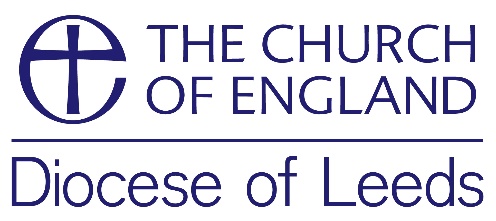 Ministerial Development Review (with Bishop)Reviewee	…………………………………………………….	Date    ……………..………………………. Reviewer     …………………………………..………………… Please return this completed MDR self-assessment form to the Bishop at least TWO WEEKS before your MDR appointment together with your role description   Please review the goals / plans from your last Ministerial Development Review (with your Area Dean) and, if appropriate, any goals carried over from the previous review (with your Archdeacon).If this is your first MDR, please take the goals/objectives from your Role Description Your ContextPlease review your current context of ministry and mission over the last 12 months – to include opportunities and challenges, changes and developments. If you are an SSM in paid employment, your context also includes your workplace. [100-150 words]Your Ministry Please review your current personal experience of ministry – to include opportunities and challenges, strengths and weaknesses. SSMs should also include any ministry in your workplace. (100-150 words)Optional: If you sought feedback from a group of parishioners what did they identify as your strengths and gifts? Which were the areas of ministry that they felt you could develop or delegate? (10-150 words) Spiritual life and personal developmentPlease review your spiritual life and personal development.  What has been life giving?  What has seemed self-defeating?  Have there been any significant influences which have informed your theological understanding?  (100 -150 words)Personal WellbeingPlease review your work/life balance and sense of personal well-being (and family if relevant).                            (100 - 150 words).Questions relating to the diocesan strategy (one general and three specific)What have you and your church(es) done in response to the diocesan strategy during the past year? What plans do you have for the coming year?  (150-200 words)How have you encouraged the shared leadership of clergy and lay together during the past year? How receptive has your congregation been to shared leadership? What has been achieved through shared leadership this past year? (150-200 words)What have you and your church (or churches) done to prioritise teaching the faith and growing disciples during the past year? What fruits have you seen? What impact has this had on prioritising other activities?(150-200 words)One of the long term goals of the diocesan strategy is for all clergy to be encouraged in continuing ministerial development in ministry through relationship with a supervisor / coach / mentor or learning community / reflective practice group. What relationships support and help you in your learning at the moment? What further support would you welcome? (100 words) Questions relating to the diocesan strategy (one general and three specific)What have you and your church(es) done in response to the diocesan strategy during the past year? What plans do you have for the coming year?  (150-200 words)How have you encouraged the shared leadership of clergy and lay together during the past year? How receptive has your congregation been to shared leadership? What has been achieved through shared leadership this past year? (150-200 words)What have you and your church (or churches) done to prioritise teaching the faith and growing disciples during the past year? What fruits have you seen? What impact has this had on prioritising other activities?(150-200 words)One of the long term goals of the diocesan strategy is for all clergy to be encouraged in continuing ministerial development in ministry through relationship with a supervisor / coach / mentor or learning community / reflective practice group. What relationships support and help you in your learning at the moment? What further support would you welcome? (100 words) Questions relating to the diocesan strategy (one general and three specific)What have you and your church(es) done in response to the diocesan strategy during the past year? What plans do you have for the coming year?  (150-200 words)How have you encouraged the shared leadership of clergy and lay together during the past year? How receptive has your congregation been to shared leadership? What has been achieved through shared leadership this past year? (150-200 words)What have you and your church (or churches) done to prioritise teaching the faith and growing disciples during the past year? What fruits have you seen? What impact has this had on prioritising other activities?(150-200 words)One of the long term goals of the diocesan strategy is for all clergy to be encouraged in continuing ministerial development in ministry through relationship with a supervisor / coach / mentor or learning community / reflective practice group. What relationships support and help you in your learning at the moment? What further support would you welcome? (100 words) Your PrioritiesIn light of the above…..What are your priorities for the next 12 months ? [100-200 words]SafeguardingAre you, and all those required to undertake safeguarding in your parish(es), up to date with it? Has/have your PCC(s) adopted the most recent National Policy and Practice Guidance – and also the Diocesan Safeguarding Statement? Has/have your PCC’s committed to an annual review of safeguarding policy and procedures in the parish(es) and does/do the PCC(s) receive regular reports from the parish safeguarding adviser(s)?Are you finding anything in this area of work challenging to implement? Can you offer help to others in this area of work? Please specify.Matters for Specific Discussion with the BishopGoals / planned actions (ministerial and personal)How far have you achieved this?  On a five point scale1=low   5=completedWhat have been the benefits for the parish(es) and for you?